BÁO CÁOKết quả ký hợp đồng mua bán thực phẩm trong năm học 2023-2024Dự kiến số học sinh đăng ký ăn bán trú: 205 học sinhUBND QUẬN LONG BIÊNTRƯỜNG MẦM NON HOA SENSố:  75/BC- MNHSCỘNG HÒA XÃ HỘI CHỦ NGHĨA VIỆT NAMĐộc lập – Tự do – Hạnh phúcĐức Giang, ngày 07   tháng  08   năm 2023TTLoại thực phẩm, dịch vụ chế biếnTên cơ sở cung cấp thực phẩmGhi chú1- Thịt bò, thịt lợn, thịt gà- Trứng gia cầm.-  Thủy hải sản đông lạnh, tươi sống.- Rau củ, trái cây.- Bún tươi, bánh phở tươi.- Đậu phụ.- Gia vị đồ khô, nông sản khô.- Công ty CP Davicorp Việt Nam- ĐT: 0982.229.536- Địa chỉ : Số 34B, Lô Đền Lừ 1, Hoàng Văn Thụ, Quận Hoàng Mai, Hà Nội2Nước đóng chai nhãn hiệu Atlanta- Công ty cổ phần Atlanta Việt Nam- ĐT: 0983.292.993- Địa chỉ: Số 16, ngõ 376 Ngô Gia Tự, phường Đức Giang, quận Long Biên, Hà Nội3Bánh ngọt, sữa chua- Công ty TNHH MTV Hải Tân.- ĐT: 0915.213.868- Địa chỉ: Lô NO05-A16, khu tái định cư Giang Biên, phường Giang Biên, quận Long Biên, HN.4Gạo, đỗ xanh, gia vị hàng khô- Công ty TNHH XK&PP thực phẩm sạch Việt Nam.- ĐT: 0983.244.699- Địa chỉ: Tổ 4 phường Giang Biên, quận Long Biên, Hà Nội.5Sữa bột Chillax IQ Gold- Công ty cổ phần đầu tư Levitrue Việt Nam.- Địa chỉ: Số 59/97/168 đường Kim Giang, phường Đại Kim, quận Hoàng Mai, Hà Nội.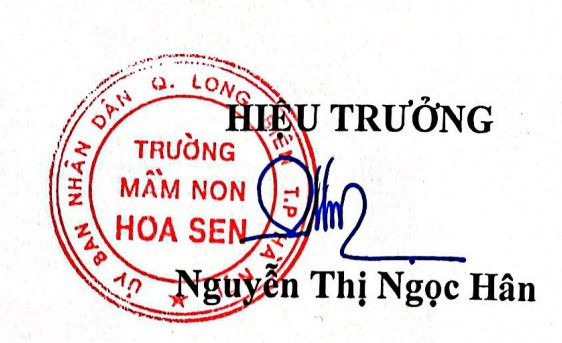 